КВН  по  фразеологии  для 7 класса« Пора на перезагрузку» Составила: учитель русского языка  и литературыЯшина Жанна Викторовна, Муниципальное общеобразовательное учреждение « Средняя общеобразовательная школа № 2 Г.Ершова Саратовской области»Цель: 1. привлечь внимание  учащихся к одному из самых сложных разделов русского языка – фразеологии,            2. научить учащихся через творчество, игру  уметь видеть и понимать значение фразеологизмов.Ход  мероприятия:Звучит всем известная песня В.Шаинского, открывающая телевизионную программу  КВН. Ведущий:   Дорогие друзья! Сегодня мы проводим  КВН. Начнём с вами с приветствия. Каждая команда должна была подготовить визитную карточку: название, девиз, эмблему команды.Все атрибуты должны   быть  связаны  с фразеологией.Команды представляют себя. Жюри оценивает.Ведущий:  Дверь в наш Клуб весёлых и находчивых  вам откроет конкурс-разминка «Знаешь ли ты?» Я буду называть фразеологизмы, а вы должны объяснить их значение.Задание № 1 Водой не разольёшь ( неразлучные друзья)Как в воду опущенный ( грустный человек)Толочь воду в ступе ( бесполезная работа)Носить воду решетом ( бессмысленная работа)Седьмая вода на киселе ( дальний родственник)Воды не замутит ( тихий человек)Набрал в рот воды ( молчаливый)Как в воду глядел  ( угадал, предсказал)Как две капли воды ( очень похожи)Прошли огонь и воду ( всё испытал)Теперь подсчитаем, с каким количеством очков  мы отправились в путешествие. Подводим итоги  1 конкурса.Ведущий: А сейчас отправимся по стране, где все выражают  свои мысли  кратко, метко, сочно. Здесь понадобятся ваши знания и  быстрота выполнения. Перед нами  первое препятствие -  пропасть, на дне, которой плещется  вода. Не случайно все  фразеологизмы в нашей разминке  включали это слово. Задание № 2 : Ответьте, в состав каких ещё фразеологических оборотов входит слово вода. За каждый быстрый и правильный ответ  команда получает пол-очка  ( Утопить в ложке воды, концы в воду, как в воду кануть, как с гуся вода, как рыба в воде, много воды утекло, воду мутить, в мутной воде рыбку ловить, вилами на воде писано, обдать холодной водой,  сидеть на хлебе и воде,  вывести на чистую воду, выйти сухим из воды).Подводим итоги  2 конкурса.Ведущий: Обратите  внимание, ребята, что многие  из названных вами сочетаний слов могут быть как устойчивыми, так и свободными. Например, если мы скажем: « Из треснувшего кувшина много воды утекло», то это предложение понимаем буквально и сожалеем, что вода вытекла и нечем напиться. Но  вот другое предложение: « С тех пор утекло много воды». Каждый знает,  что здесь разговор идёт не о жидкости, времени.Задание № 3: Я буду называть  сочетания слов. Одна команда придумывает  предложения так, чтобы это сочетание было употреблено в прямом смысле. Вторая –  составляет предложения  с этим же сочетанием слов, но  так, чтобы оно выступало в роли  фразеологизма. После 5 примеров команды меняются ролями.Гладить по головкеКормить завтракамиС глазу на глазПоставить в тупикХодить на цыпочкахПротянуть рукуПрокладывать дорогуВыйти из строяСесть в лужуЛёгкая рукаПодводим  итоги  3 конкурса.Ведущий: А сейчас проверим домашнее задание, которые получили  команды: Рассказать историю  происхождения  одного из фразеологизмов  ( можно в виде презентации, иллюстраций, устного журнала).Подводим итоги 4 конкурса.Звучит  « Песенка капитанов КВН» Конкурс № 5.Ведущий: Перед капитанами стоит  трудная задача: вытягивая по очереди  карточки  с именами  собственными, они должны вспомнить фразеологизмы с ними.  На карточках написаны  имена:Ерёма ( я ему про Фому, а он мне про Ерёму)Емеля ( мели, Емеля, твоя неделя)Маланья ( на Маланьину свадьбу)Фома ( Фома неверующий)Макар ( куда Макар телят не гонял)Сидор (драть как сидорову козу)Федот ( Федот, да не тот)Второе задание для капитанов. Найти  устойчивые обороты  в отрывках на карточках и объяснить их значение:Карточка № 1  Оказался молодцом,Смог осилить ношу –Не ударил в грязь лицомИ не сел в калошу ( А.Шибаев)Карточка № 2 За домом едваПожелтела трава,Два брата рубили дрова.Один это делал спустя рукава,Другой - засучив рукава. ( В.Викторов)Третье задание для капитанов. К выполнению этого задания можно привлечь  помощника из команды. Задание:  Вытащив карточку, на которой написан фразеологический  оборот, необходимо  передать его значение с помощью предметов, жестов, мимики.  Оставшаяся команда должна отгадать  этот фразеологизм.На карточках написано:1 команда: Водить за носДело в шляпеЛьёт как из ведра2 команда:Намылить шеюЛить крокодиловы слёзыЧерепашьим шагомПодводим итоги 5 конкурса.Ведущий:  Словарный запас русского языка постоянно изменяется – уходят вышедшие из употребления слова ( архаизмы), им на смену приходят новые (неологизмы). Происходят изменения и во фразеологии, появляются  новые устойчивые сочетания слов. Вы, наверное, обратили внимание на название нашего мероприятия. Поэтому  следующее задание: приведите примеры  современных фразеологизмов, объясните их значение.( Кинуть на мыло – передать по электронной почте, всё фиолетово – всё равно,  меня глючит – крыша едет, вести себя неадекватно,пора на перезагрузку – пора что-то менять в своей жизни,  больной на всю голову – неадекватное поведение, зависнуть в клубе – задержаться в клубе, проехаться на шару – получить что-то на халяву, просто так, грызть науку – усердно учиться, хотя сейчас  чаще это выражение звучит с иронией, навострить  лыжи – к чему-то готовиться, башню снесло – аналогично « меня глючит»,  утереть нос Достоевскому – сделать что-то очень хорошо).Подводим итоги 6 конкурса. Ведущий: Фразеологизмы  встречаются в повседневной жизни, делая нашу речь яркой, образной. Следующее  задание: отгадать, какой фразеологизм  изображён на картинке, объяснить, в какой ситуации мы его можем употребить.Для этого конкурса понадобится  мультимедийная приставка или картинки можно будет распечатать и прикрепить к доске.Белены объелся 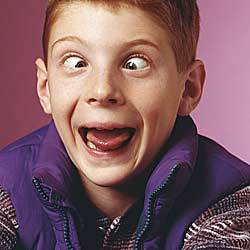 	Верста коломенская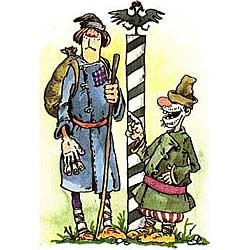 волосы дыбом 
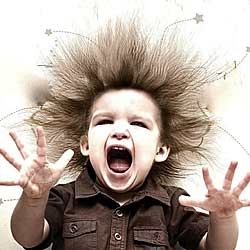  вот где собака зарыта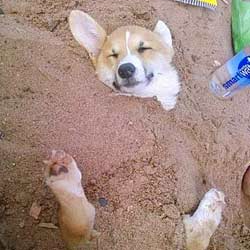 деньги не пахнут 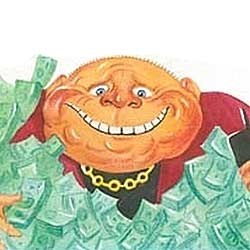 дым коромыслом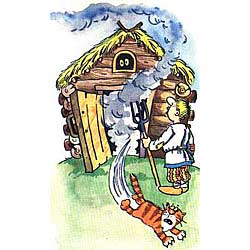 Из каждой команды приглашается один участник. В то время, когда вся команда отгадывает фразеологизмы в картинках, этот участник  изображает в виде картинки  любой фразеологизм  и затем предлагает соперникам отгадать.Подводим итоги  7 конкурса.Жюри подсчитывает  очки и называет победителя сегодняшней игры.Ведущий: Фразеология – это величайшая сокровищница и ценность русского  языка. В ней, как в зеркале, отражается история и многовековой опыт трудовой и духовной деятельности народа, его нравственные ценности, религиозные воззрения и верования. ( Последние слова ведущего можно вынести как эпиграф ко всему мероприятию).